
Application for online access to my medical record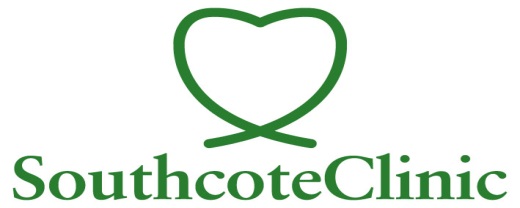 Please ensure you have read the information leaflet: What you need to know about your GP online records BEFORE completing this form.I wish to have access to the following online services (please tick all that apply):I wish to access my medical record online and understand and agree with each statement (tick)I understand that I may be contacted by the Practice to assess this service and I am happy to provide the above information to Southcote Clinic.  Please submit this completed application form along with photo identification (i.e. photo driving license or passport) to reception.  Please collect your login details in person allowing 21 days to process.To be completed  by reception staffCopy of identification taken: (please circle)    Passport         Photo Driving License    Other …………………….Staff Name: ……………………………………………………………..          Date: ……………………….To be completed by PatientSignature of Patient ……………………………………………….     Date of login details collected  .......................To be completed by Reception Staff     Application form scanned – Date: ……………………………SurnameFirst Name(s)AddressEmail addressDate of BirthTelephone numberMobile number1.  Booking appointments2.  Requesting repeat prescriptions3.  Accessing my medical record1.  I have read and understood the information leaflet provided by the practice2.  I will be responsible for the security of the information that I see or download3.  If I choose to share my information with anyone else, this is at my own risk4.  If I suspect that my account has been accessed by someone without my agreement, I will contact the practice as soon as possible5.  If I see information in my record that is not about me or is inaccurate, I will contact the practice as soon as possible6.  If I think that I may come under pressure to give access to someone else unwillingly I will contact the practice as soon as possible. SignatureDate